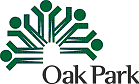 Special Remote Meeting AgendaFARMERS’ MARKET COMMISSION – February 9, 2022 at 7:00 p.m.A Special Remote Meeting will be conducted with live audio and optional video of participants. The meeting will be available live at https://oak-park-us.zoom.us/j/9965046267 and archived online for on-demand viewing at www.oak-park.us/commissiontv the following day. Remote meetings are authorized pursuant to Section 7(e) of the Illinois Open Meetings Act. The Village President has determined that an in-person meeting is not practical or prudent due to the COVID-19 outbreak during Governor J.B. Pritzker’s current disaster proclamation. It is also not feasible to have persons present at the regular meeting location due to public safety concerns related to the COVID-19 outbreak.Call to OrderRoll CallAgenda ApprovalApproval of the Minutes – January 12, 2022 Public CommentPublic statements of up to three minutes may be made in person or writing. Written comments will be read into the record at the meeting. To comment, email a request to FarmersMarket@oak-park.us, indicating an intent to speak at the meeting or including a statement to be read into the record. Requests must be received no later than 30 minutes prior to the start of the meeting. Written comments also may be placed in the Oak Park Payment Drop Box across from the south entrance to Village Hall, 123 Madison St., no later than the day prior to the meeting.Chairperson’s ReportCommittee/Project ReportsVolunteerCommunicationsLogoChildren’s EventsEventsSustainabilityReportsPilgrim Church Liaison – Leslie SutphenMarket Vendor Representative – Frank DamianoVillage Staff Update – General Update and Market Manager search updateOld BusinessNew Market Manager – Commission SupportNew BusinessOpen Meetings Act trainingAdjournIf you require assistance to participate in any Village program or activity, contact the ADA Coordinator at 708.358.5430 or email ADACoordinator@oak-park.us at least 48 hours before the scheduled activity.